www.wallfahrt-maria-hilf-hillesheim.deHillesheim 2024Maria-Hilf-ProzessionHillesheim-Koblenz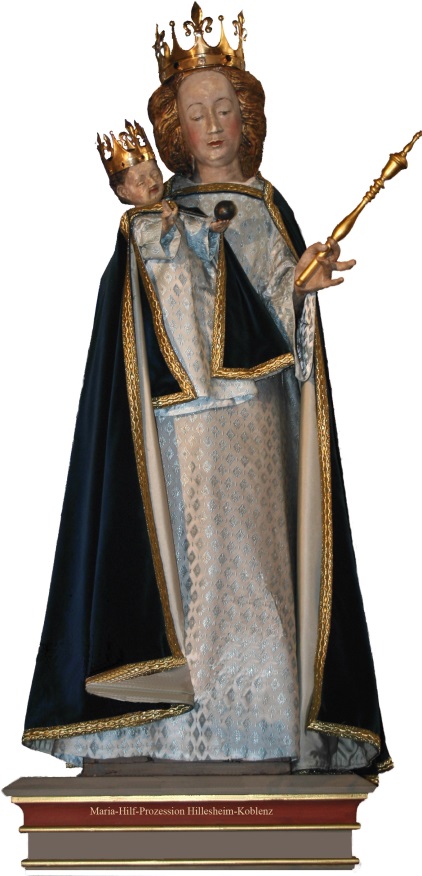 Madonna der Wallfahrtskapelle „Maria-Hilf“Koblenz–Lützel